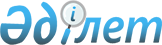 Облыстық және аудандық бюджеттер, облыстық маңызы бар қала бюджеті арасындағы 2020-2022 жылдарға арналған жалпы сипаттағы трансферттердің көлемі туралы
					
			Мерзімі біткен
			
			
		
					Қызылорда облыстық мәслихатының 2019 жылғы 12 желтоқсандағы № 375 шешімі. Қызылорда облысының Әділет департаментінде 2019 жылғы 23 желтоқсанда № 7039 болып тіркелді. Мерзімі біткендіктен қолданыс тоқтатылды
      "Қазақстан Республикасының Бюджет кодексі" Қазақстан Республикасының 2008 жылғы 4 желтоқсандағы кодексінің 45-бабының 4-тармағына, "Қазақстан Республикасындағы жергілікті мемлекеттік басқару және өзін-өзі басқару туралы" Қазақстан Республикасының 2001 жылғы 23 қаңтардағы Заңының 6-бабының 1-тармағының 1) тармақшасына сәйкес Қызылорда облыстық мәслихаты ШЕШІМ ҚАБЫЛДАДЫ:
      Осы шешім облыстық және аудандық бюджеттер, облыстық маңызы бар қала бюджеті арасындағы жалпы сипаттағы трансферттердің 2020-2022 жылдардағы үш жылдық кезеңге арналған жылдар бойынша бөлінген абсолюттік көріністегі көлемін айқындайды.
      1. Облыстық бюджеттен аудандар мен Қызылорда қаласы бюджеттеріне берілетін 2020 жылға арналған бюджеттік субвенциялар 96 639 278 мың теңге, оның ішінде:
      Арал ауданына 12 407 460 мың теңге;
      Қазалы ауданына 14 239 494 мың теңге;
      Қармақшы ауданына 11 562 541 мың теңге;
      Жалағаш ауданына 7 180 872 мың теңге;
      Сырдария ауданына 4 393 322 мың теңге;
      Шиелі ауданына 14 688 239 мың теңге;
      Жаңақорған ауданына 14 548 777 мың теңге;
      Қызылорда қаласы 17 618 573 мың теңге сомасында белгіленсін.
      2. Облыстық бюджеттен аудандар мен Қызылорда қаласы бюджеттеріне берілетін 2021 жылға арналған бюджеттік субвенциялар 95 893 342 мың теңге, оның ішінде:
      Арал ауданына 12 289 436 мың теңге;
      Қазалы ауданына 14 302 109 мың теңге;
      Қармақшы ауданына 11 579 479 мың теңге;
      Жалағаш ауданына 7 087 793 мың теңге;
      Сырдария ауданына 4 332 539 мың теңге;
      Шиелі ауданына 14 849 746 мың теңге;
      Жаңақорған ауданына 14 607 181 мың теңге;
      Қызылорда қаласы 16 845 059 мың теңге сомасында белгіленсін.
      3. Облыстық бюджеттен аудандар мен Қызылорда қаласы бюджеттеріне берілетін 2022 жылға арналған бюджеттік субвенциялар 96 489 381 мың теңге, оның ішінде:
      Арал ауданына 12 327 579 мың теңге;
      Қазалы ауданына 14 413 493 мың теңге;
      Қармақшы ауданына 11 678 350 мың теңге;
      Жалағаш ауданына 7 134 578 мың теңге;
      Сырдария ауданына 4 309 241 мың теңге;
      Шиелі ауданына 14 973 749 мың теңге;
      Жаңақорған ауданына 14 755 078 мың теңге;
      Қызылорда қаласы 16 897 313 мың теңге сомасында белгіленсін.
      4. Күрделі сипаттағы шығындардың көлемі ағымдағы шығындардың 6,5 пайызы болып анықталсын.
      5. Аудандар және Қызылорда қаласы бюджеттерінде көзделетін шығыстардың көлемі:
      1) республикалық бюджет есебінен жалпы сипаттағы трансферттердің көлемін айқындау кезінде жергілікті бюджеттердің шығыстар базасына осы шешімнің 1-7 қосымшаларына сәйкес қосымша іс-шаралар енгізілгені ескерілсін;
      2) облыстық бюджет есебінен жалпы сипаттағы трансферттердің көлемін айқындау кезінде жергілікті бюджеттердің шығыстар базасына осы шешімнің 8-24 қосымшаларына сәйкес қосымша іс-шаралар енгізілгені ескерілсін.
      6. Осы шешім 2020 жылдың 1 қаңтарынан бастап қолданысқа енгізіледі және 2022 жылғы 31 желтоқсанына дейін қолданылады. Республикалық бюджет қаржысы есебінен 2020-2022 жылдарға арналған жалпы сипаттағы трансферттерді айқындау кезінде жергілікті бюджеттердің шығыстар базасына қосымша қосылған мектепке дейінгі білім беру ұйымдарында мемлекеттік білім беру тапсырысын іске асыруға арналған қаражаттар Республикалық бюджет қаржысы есебінен 2020-2022 жылдарға арналған жалпы сипаттағы трансферттерді айқындау кезінде жергілікті бюджеттердің шығыстар базасына қосымша бастауыш, негізгі және жалпы орта білім беру ұйымдарының мұғалімдері мен педагог-психологтарының еңбегіне ақы төлеуді ұлғайтуға арналған қаражаттар Республикалық бюджет қаржысы есебінен 2020-2022 жылдарға арналған жалпы сипаттағы трансферттерді айқындау кезінде жергілікті бюджеттердің шығыстар базасына қосымша мемлекеттік мектепке дейінгі ұйымдардағы педагогтардың жалақысын көтеруге арналған қаражаттар Республикалық бюджет қаржысы есебінен 2020-2022 жылдарға арналған жалпы сипаттағы трансферттерді айқындау кезінде жергілікті бюджеттердің шығыстар базасына қосымша халықты жұмыспен қамту орталықтарына әлеуметтік жұмыс жөніндегі консультанттар мен ассистенттерді енгізуге арналған қаражаттар Республикалық бюджет қаржысы есебінен 2020-2022 жылдарға арналған жалпы сипаттағы трансферттерді айқындау кезінде жергілікті бюджеттердің шығыстар базасына қосымша азаматтық қызметшілердің жекелеген санаттарының, мемлекеттік бюджет қаражаты есебінен ұсталатын ұйымдар қызметкерлерінің, қазыналық кәсіпорындар қызметкерлерінің жалақысын көтеруге арналған қаражаттар Республикалық бюджет қаржысы есебінен 2020-2022 жылдарға арналған жалпы сипаттағы трансферттерді айқындау кезінде жергілікті бюджеттердің шығыстар базасына қосымша мамандарға әлеуметтік қолдау шараларын жүзеге асыру үшін көтерме жәрдемақы көлемін арттыруға арналған қаражаттар Республикалық бюджет қаржысы есебінен 2020-2022 жылдарға арналған жалпы сипаттағы трансферттерді айқындау кезінде жергілікті бюджеттердің шығыстар базасына қосымша мемлекеттік әкімшілік қызметшілердің жекелеген санаттарының жалақысын көтеруге арналған қаражаттар Облыстық бюджет қаржысы есебінен 2020-2022 жылдарға арналған жалпы сипаттағы трансферттерді айқындау кезінде жергілікті бюджеттердің шығыстар базасына қосымша мектепке дейінгі білім беру ұйымдарындағы 1 баланың жан басына шаққандағы қаржыландыру әдістемесінің нормасына жеткізуге арналған қаражаттар Облыстық бюджет қаржысы есебінен 2020-2022 жылдарға арналған жалпы сипаттағы трансферттерді айқындау кезінде жергілікті бюджеттердің шығыстар базасына қосымша жаңадан іске қосылған білім беру нысандарын ұстауға арналған қаражаттар Облыстық бюджет қаржысы есебінен 2020-2022 жылдарға арналған жалпы сипаттағы трансферттерді айқындау кезінде жергілікті бюджеттердің шығыстар базасына қосымша психологиялық-педагогикалық түзету кабинеттерін ұстауға арналған қаражаттар Облыстық бюджет қаржысы есебінен 2020-2022 жылдарға арналған жалпы сипаттағы трансферттерді айқындау кезінде жергілікті бюджеттердің шығыстар базасына қосымша облыстағы жалпы білім беру мектептерін қосымша дефектолог бірліктермен қамтамасыз етуге арналған қаражаттар Облыстық бюджет қаржысы есебінен 2020-2022 жылдарға арналған жалпы сипаттағы трансферттерді айқындау кезінде жергілікті бюджеттердің шығыстар базасына қосымша жалпы білім беретін мектептердің оқушылар контингентінің көбеюіне байланысты қосымша сынып-жиынтықтарын ұлғайтуға арналған қаражаттар Облыстық бюджет қаржысы есебінен 2020-2022 жылдарға арналған жалпы сипаттағы трансферттерді айқындау кезінде жергілікті бюджеттердің шығыстар базасына қосымша "Балаларға арналған ақысыз ІТ-сыныптар" жобасы аясында білім беру ұйымдарын STEM-платформасымен қамтамасыз етуге арналған қаражаттар Облыстық бюджет қаржысы есебінен 2020-2022 жылдарға арналған жалпы сипаттағы трансферттерді айқындау кезінде жергілікті бюджеттердің шығыстар базасына қосымша жаңадан іске қосылған дене шынықтыру және спорт нысандарын ұстауға, мемлекеттік-жеке әріптестік бағдарламасы аясында жобаларды іске асыруға арналған қаражаттар Облыстық бюджет қаржысы есебінен 2020-2022 жылдарға арналған жалпы сипаттағы трансферттерді айқындау кезінде жергілікті бюджеттердің шығыстар базасына қосымша мәслихат хатшыларының лауазымдық еңбекақысының ұлғаюына арналған қаражаттар Облыстық бюджет қаржысы есебінен 2020-2022 жылдарға арналған жалпы сипаттағы трансферттерді айқындау кезінде жергілікті бюджеттердің шығыстар базасына қосымша штаттан тыс 7 бірлік қызметкердің облыстық деңгейден аудандық деңгейге өтуіне арналған қаражаттар Облыстық бюджет қаржысы есебінен 2020-2022 жылдарға арналған жалпы сипаттағы трансферттерді айқындау кезінде жергілікті бюджеттердің шығыстар базасына қосымша Қызылорда қаласы әкімдігінің мамандандырылған күзет бөлімшелерін нақты ортаға беру үшін объектілерді ұстауға арналған қаражаттар Облыстық бюджет қаржысы есебінен 2020-2022 жылдарға арналған жалпы сипаттағы трансферттерді айқындау кезінде жергілікті бюджеттердің шығыстар базасына қосымша хореограф штаттық бірлігін ұстауға арналған қаражаттар Облыстық бюджет қаржысы есебінен 2020-2022 жылдарға арналған жалпы сипаттағы трансферттерді айқындау кезінде жергілікті бюджеттердің шығыстар базасына қосымша қалалық, аудандық, ауылдық кітапханаларға кітап алуға арналған қаражаттар Облыстық бюджет қаржысы есебінен 2020-2022 жылдарға арналған жалпы сипаттағы трансферттерді айқындау кезінде жергілікті бюджеттердің шығыстар базасына қосымша мәдениет нысандарын жылумен қамтамасыз етуге арналған қаражаттар Облыстық бюджет қаржысы есебінен 2020-2022 жылдарға арналған жалпы сипаттағы трансферттерді айқындау кезінде жергілікті бюджеттердің шығыстар базасына қосымша мұражай ұстауға арналған қаражаттар Облыстық бюджет қаржысы есебінен 2020-2022 жылдарға арналған жалпы сипаттағы трансферттерді айқындау кезінде жергілікті бюджеттердің шығыстар базасына қосымша атаулы әлеуметтік көмектің жаңа түрін енгізуге байланысты Байқоңыр қаласындағы халықты жұмыспен қамту орталығының қызметін қамтамасыз етуге арналған қаражаттар Облыстық бюджет қаржысы есебінен 2020-2022 жылдарға арналған жалпы сипаттағы трансферттерді айқындау кезінде жергілікті бюджеттердің шығыстар базасына қосымша қоғамдық жұмыстарға арналған қаражаттар Облыстық бюджет қаржысы есебінен 2020-2022 жылдарға арналған жалпы сипаттағы трансферттерді айқындау кезінде жергілікті бюджеттердің шығыстар базасына қосымша І топтағы мүгедектер үшін жеке көмекшінің әлеуметтік қызметтеріне ақы төлеуге арналған қаражаттар
					© 2012. Қазақстан Республикасы Әділет министрлігінің «Қазақстан Республикасының Заңнама және құқықтық ақпарат институты» ШЖҚ РМК
				
      Қызылорда облыстық мәслихатыныңкезекті 40-сессиясының төрағасы,Қызылорда облыстық мәслихатыныңхатшысы

К. Бисенов
Қызылорда облыстық мәслихатының 2019 жылғы 12 желтоқсаны №375 шешіміне 1-қосымшамың теңге
№
Атауы 
2020 жыл
2021 жыл
2022 жыл
1
Арал ауданы
117 540 
117 540
117 540
2
Қазалы ауданы 
115 512
115 512
115 512
3
Қармақшы ауданы
7 785
7 785
7 785
4
Жалағаш ауданы
62 465
62 465
62 465
5
Сырдария ауданы
475
475
475
6
Шиелі ауданы
205 904
205 904
205 904
7
Жаңақорған ауданы
215 211
215 211
215 211
8
Қызылорда қаласы
817 908
817 908
817 908
Барлығы
1 542 800
1 542 800
1 542 800Қызылорда облыстық мәслихатының 2019 жылғы 12 желтоқсаны №375 шешіміне 2-қосымшамың теңге
№
Атауы 
2020 жыл
2021 жыл
2022 жыл
1
Арал ауданы
695 615
815 904
841 747
2
Қазалы ауданы 
649 854
763 906
788 792
3
Қармақшы ауданы
625 243
737 664
762 886
4
Жалағаш ауданы
340 711
400 693
424 124
5
Сырдария ауданы
336 858
395 774
417 842
6
Шиелі ауданы
739 191
867 411
895 957
7
Жаңақорған ауданы
697 237
811 404
841 765
8
Қызылорда қаласы
1 984 083
2 326 548
2 479 123
Барлығы
6 068 792
7 119 304
7 452 236Қызылорда облыстық мәслихатының 2019 жылғы 12 желтоқсаны №375 шешіміне 3-қосымшамың теңге
№
Атауы 
2020 жыл
2021 жыл
2022 жыл
1
Арал ауданы
5 686
5 686
5 738
2
Қазалы ауданы 
3 401
 3 401
3 431
3
Қармақшы ауданы
2 155
2 155
2 175
4
Жалағаш ауданы
9 223
9 223
9 307
5
Сырдария ауданы
9 785
9 785
9 874
6
Шиелі ауданы
7
Жаңақорған ауданы
6 656
6 656
6 717
8
Қызылорда қаласы
25 470
25 470
25 698
Барлығы
62 376
62 376
62 940Қызылорда облыстық мәслихатының 2019 жылғы 12 желтоқсаны №375 шешіміне 4-қосымшамың теңге
№
Атауы 
2020 жыл
2021 жыл
2022 жыл
1
Арал ауданы
23 890
24 095
24 596
2
Қазалы ауданы 
19 382
19 546
19 891
3
Қармақшы ауданы
12 584
12 704
12 942
4
Жалағаш ауданы
9 424
9 531
9 659
5
Сырдария ауданы
7 529
7 586
7 732
6
Шиелі ауданы
16 119
16 256
16 565
7
Жаңақорған ауданы
15 979
16 183
16 383
8
Қызылорда қаласы
12 870
13 018
13 182
Барлығы
117 777
118 919
120 950Қызылорда облыстық мәслихатының 2019 жылғы 12 желтоқсаны №375 шешіміне 5-қосымшамың теңге
№
Атауы 
2020 жыл
2021 жыл
2022 жыл
1
Арал ауданы
2 395 059
2 395 059
2 395 059
2
Қазалы ауданы 
2 438 690
2 438 690
2 438 690
3
Қармақшы ауданы
1 934 859
1 934 859
1 934 859
4
Жалағаш ауданы
1 347 896
1 347 896
1 347 896
5
Сырдария ауданы
1 304 869
1 304 869
1 304 869
6
Шиелі ауданы
2 290 725
2 290 725
2 290 725
7
Жаңақорған ауданы
2 325 747
2 325 747
2 325 747
8
Қызылорда қаласы
4 019 895
4 019 895
4 019 895
Барлығы
18 057 740
18 057 740
18 057 740Қызылорда облыстық мәслихатының 2019 жылғы 12 желтоқсаны №375 шешіміне 6-қосымшамың теңге
№
Атауы 
2020 жыл
2021 жыл
2022 жыл
1
Арал ауданы
2 465
2 840
4 082
2
Қазалы ауданы 
21 871
24 638
25 621
3
Қармақшы ауданы
6 362
7 517
7 817
4
Жалағаш ауданы
17 498
18 374
18 239
5
Сырдария ауданы
3 102
3 842
5 122
6
Шиелі ауданы
8 748
8 352
8 685
7
Жаңақорған ауданы
7 953
8 352
8 685
8
Қызылорда қаласы
8 748
9 187
9 554
Барлығы
76 747
83 102
87 805Қызылорда облыстық мәслихатының 2019 жылғы 12 желтоқсаны №375 шешіміне 7-қосымшамың теңге
№
Атауы 
2020 жыл
2021 жыл
2022 жыл
1
Арал ауданы
83 109
83 109
83 109
2
Қазалы ауданы 
76 643
76 643
76 643
3
Қармақшы ауданы
60 567
60 567
60 567
4
Жалағаш ауданы
51 399
51 399
51 399
5
Сырдария ауданы
55 360
55 360
55 360
6
Шиелі ауданы
78 036
78 036
78 036
7
Жаңақорған ауданы
82 683
82 683
82 683
8
Қызылорда қаласы
83 802
83 802
83 802
Барлығы
571 599
571 599
571 599Қызылорда облыстық мәслихатының 2019 жылғы 12 желтоқсаны №375 шешіміне 8-қосымшамың теңге
№
Атауы 
2020 жыл
2021 жыл
2022 жыл
1
Арал ауданы
263 919
263 919
263 919
2
Қазалы ауданы 
184 244
184 244
184 244
3
Қармақшы ауданы
264 575
264 575
264 575
4
Жалағаш ауданы
170 865
170 865
170 865
5
Сырдария ауданы
184 150
184 150
184 150
6
Шиелі ауданы
565 122
565 122
565 122
7
Жаңақорған ауданы
531 296
531 296
531 296
8
Қызылорда қаласы
1 390 792
1 390 792
1 390 792
Барлығы
3 554 963
3 554 963
3 554 963Қызылорда облыстық мәслихатының 2019 жылғы 12 желтоқсаны №375 шешіміне 9-қосымшамың теңге
№
Атауы 
2020 жыл
2021 жыл
2022 жыл
1
Арал ауданы
143 860
143 860
143 860
2
Қазалы ауданы 
157 165
157 165
157 165
3
Қармақшы ауданы
148 205
148 205
148 205
4
Жалағаш ауданы
13 913
13 913
13 913
5
Сырдария ауданы
6
Шиелі ауданы
68 290
68 290
68 290
7
Жаңақорған ауданы
308 152
308 152
308 152
8
Қызылорда қаласы
58 377
58 377
58 377
Барлығы
897 962
897 962
897 962Қызылорда облыстық мәслихатының 2019 жылғы 12 желтоқсаны №375 шешіміне 10-қосымшамың теңге
№
Атауы 
2020 жыл
2021 жыл
2022 жыл
1
Жалағаш ауданы
15 619
15 619
15 619
2
Шиелі ауданы
16 217
16 217
16 217
Барлығы
31 836
31 836
31 836Қызылорда облыстық мәслихатының 2019 жылғы 12 желтоқсаны №375 шешіміне 11-қосымшамың теңге
№
Атауы 
2020 жыл
2021 жыл
2022 жыл
1
Арал ауданы
16 795
16 795
16 795
2
Қазалы ауданы 
12 375
12 375
12 375
3
Қармақшы ауданы
5 303
5 303
5 303
4
Жалағаш ауданы
5 303
5 303
5 303
5
Сырдария ауданы
5 303
5 303
5 303
6
Шиелі ауданы
14 143
14 143
14 143
7
Жаңақорған ауданы
13 258
13 258
13 258
8
Қызылорда қаласы
10 607
10 607
10 607
Барлығы
83 087
83 087
83 087Қызылорда облыстық мәслихатының 2019 жылғы 12 желтоқсаны №375 шешіміне 12-қосымшамың теңге
№
Атауы 
2020 жыл
2021 жыл
2022 жыл
1
Қызылорда қаласы
527 006
527 006
527 006
Барлығы
527 006
527 006
527 006Қызылорда облыстық мәслихатының 2019 жылғы 12 желтоқсаны №375 шешіміне 13-қосымшамың теңге
№
Атауы 
2020 жыл
2021 жыл
2022 жыл
1
Арал ауданы
2 700
2 700
2 700
2
Қазалы ауданы 
3 600
3 600
3 600
3
Қармақшы ауданы
2 700
2 700
2 700
4
Жалағаш ауданы
2 700
2 700
2 700
5
Сырдария ауданы
2 700
2 700
2 700
6
Шиелі ауданы
3 600
3 600
3 600
7
Жаңақорған ауданы
2 700
2 700
2 700
8
Қызылорда қаласы
9 000
9 000
9 000
Барлығы
29 700
29 700
29 700Қызылорда облыстық мәслихатының 2019 жылғы 12 желтоқсаны №375 шешіміне 14-қосымшамың теңге
№
Атауы 
2020 жыл
2021 жыл
2022 жыл
1
Арал ауданы
28 352
28 352
28 352
2
Жалағаш ауданы
49 389
49 389
49 389
3
Шиелі ауданы
90 312
90 312
90 312
Барлығы
168 053
168 053
168 053Қызылорда облыстық мәслихатының 2019 жылғы 12 желтоқсаны №375 шешіміне 15-қосымшамың теңге
№
Атауы 
2020 жыл
2021 жыл
2022 жыл
1
Арал ауданы
657
657
657
2
Қазалы ауданы 
657
657
657
3
Қармақшы ауданы
657
657
657
4
Жалағаш ауданы
656
656
656
5
Сырдария ауданы
656
656
656
6
Шиелі ауданы
656
656
656
7
Жаңақорған ауданы
656
656
656
8
Қызылорда қаласы
657
657
657
Барлығы
5 252
5 252
5 252Қызылорда облыстық мәслихатының 2019 жылғы 12 желтоқсаны №375 шешіміне 16-қосымшамың теңге
№
Атауы 
2020 жыл
2021 жыл
2022 жыл
1
Арал ауданы
1 351
1 351
1 351
2
Қазалы ауданы 
1 351
1 351
1 351
3
Қармақшы ауданы
1 094
1 094
1 094
4
Жалағаш ауданы
1 199
1 199
1 199
5
Сырдария ауданы
1 172
1 172
1 172
6
Шиелі ауданы
1 226
1 226
1 226
7
Жаңақорған ауданы
1 199
1 199
1 199
8
Қызылорда қаласы
Барлығы
8 592
8 592
8 592Қызылорда облыстық мәслихатының 2019 жылғы 12 желтоқсаны №375 шешіміне 17-қосымшамың теңге
№
Атауы 
2020 жыл
2021 жыл
2022 жыл
1
Қызылорда қаласы
13 955
14 932
15 977
Барлығы
13 955
14 932
15 977Қызылорда облыстық мәслихатының 2019 жылғы 12 желтоқсаны №375 шешіміне 18-қосымшамың теңге
№
Атауы 
2020 жыл
2021 жыл
2022 жыл
1
Жалағаш ауданы
2 924
2 924
2 924
2
Сырдария ауданы
2 924
2 924
2 924
3
Шиелі ауданы
4 386
4 386
4 386
4
Қызылорда қаласы
1 188
1 188
1 188
Барлығы
11 422
11 422
11 422Қызылорда облыстық мәслихатының 2019 жылғы 12 желтоқсаны №375 шешіміне 19-қосымшамың теңге
№
Атауы 
2020 жыл
2021 жыл
2022 жыл
1
Арал ауданы
1 337
1 403
1 460
2
Қазалы ауданы 
890
935
972
3
Қармақшы ауданы
616
647
673
4
Жалағаш ауданы
616
647
673
5
Сырдария ауданы
583
612
636
6
Шиелі ауданы
1 096
1 151
1 197
7
Жаңақорған ауданы
1 234
1 295
1 347
8
Қызылорда қаласы
754
792
823
Барлығы
7 126
7 482
7 781Қызылорда облыстық мәслихатының 2019 жылғы 12 желтоқсаны №375 шешіміне 20-қосымшамың теңге
№
Атауы 
2020 жыл
2021 жыл
2022 жыл
1
Жалағаш ауданы
7 648
8 031
8 352
Барлығы
7 648
8 031
8 352Қызылорда облыстық мәслихатының 2019 жылғы 12 желтоқсаны №375 шешіміне 21-қосымшамың теңге
№
Атауы 
2020 жыл
2021 жыл
2022 жыл
1
Қызылорда қаласы
21 519
21 769
21 719
Барлығы
21 519
21 769
21 719Қызылорда облыстық мәслихатының 2019 жылғы 12 желтоқсаны №375 шешіміне 22-қосымшамың теңге
№
Атауы 
2020 жыл
2021 жыл
2022 жыл
1
Қармақшы ауданы
23 344
19 720
20 116
Барлығы
23 344
19 720
20 116Қызылорда облыстық мәслихатының 2019 жылғы 12 желтоқсаны №375 шешіміне 23-қосымшамың теңге
№
Атауы 
2020 жыл
2021 жыл
2022 жыл
1
Арал ауданы
68 053
65 287
62 963
2
Қазалы ауданы 
180 934
179 095
177 550
3
Қармақшы ауданы
67 736
65 070
62 830
4
Жалағаш ауданы
80 160
78 465
77 041
5
Сырдария ауданы
76 966
75 546
74 353
6
Шиелі ауданы
99 042
94 391
90 484
7
Жаңақорған ауданы
130 004
128 688
127 584
8
Қызылорда қаласы
155 978
145 675
137 022
Барлығы
858 873
832 217
809 827Қызылорда облыстық мәслихатының 2019 жылғы 12 желтоқсаны №375 шешіміне 24-қосымшамың теңге
№
Атауы 
2020 жыл
2021 жыл
2022 жыл
1
Арал ауданы
42 078
39 987
38 231
2
Қазалы ауданы 
39 290
37 587
36 157
3
Қармақшы ауданы
39 331
35 801
32 836
4
Жалағаш ауданы
15 303
14 033
12 966
5
Сырдария ауданы
9 982
8 163
6 635
6
Шиелі ауданы
37 722
36 207
34 934
7
Жаңақорған ауданы
25 587
23 520
21 783
8
Қызылорда қаласы
199 477
192 745
187 090
Барлығы
408 770
388 043
370 632